Квест-игра «Путешествие в страну Здоровячок»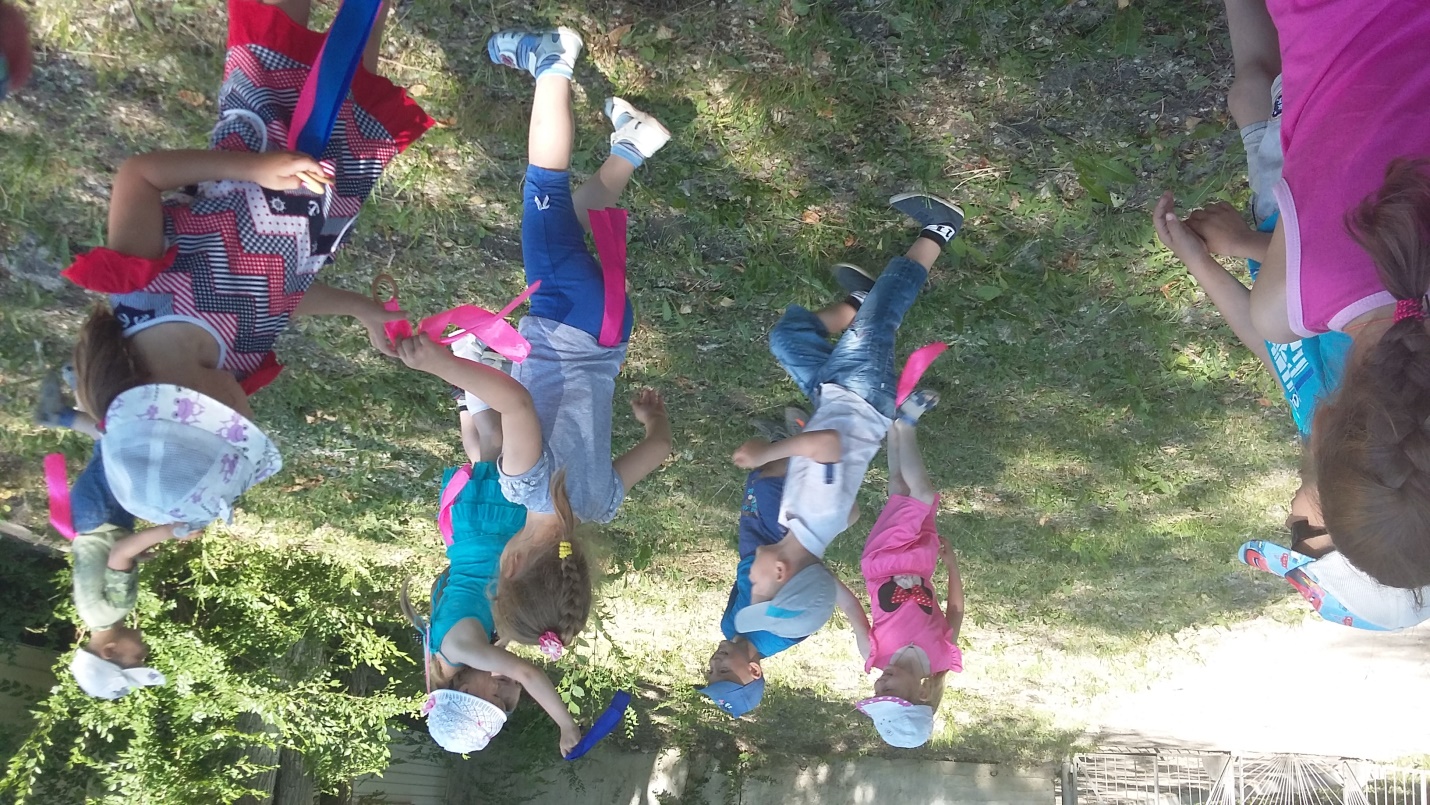 Цель: закрепление у воспитанников знаний об основных составляющих элементах здоровья.Задачи.• Развитие эстетического вкуса, любознательности, развитие внимания, наблюдательности, памяти, воображения;• Приобщение детей к спорту, воспитание любви и интереса к физкультуре, воспитание взаимоуважения и умения слушать друг друга.• Развивать у детей нравственные качества: отзывчивость, потребность приходить на помощь к тем, кто в ней нуждается, бережное отношение к здоровью.• Доставить детям радость от совместной деятельности.Современные технологии: игровая технология, технология ТРИЗ, здоровьесберегающая технология.Методы обучения: словесные, наглядные, информационно – технические.Формы организации деятельности воспитанников: коллективная, групповая.Материалы и оборудование: ИКТ (ноутбук, экран, видеопроектор, презентация); картинки с изображением полезных и вредных продуктов, муляжи фруктов и овощей, спортивный инвентарь, карта - маршрут.Предварительная работа: беседы с детьми о пользе витаминов, правильном питании; чтение художественной и познавательной литературы по теме, рассматривание иллюстраций, просмотр видеофильмов.Этапы игры1. Вступление. Открытие игры (знакомство с правилами игры, изучение маршрута).Команды в ходе игры совершают путешествие по станциям, которые имеют следующие названия: «Отгадай-ка», «Витаминная», «Спортивная», где обучающиеся выполняют соответствующие тематике задания.2. Работа на маршруте: прохождение игровых станций в сопровождении воспитателя (отгадывание загадок, инсценировка стихотворения, спортивная эстафета)3. После прохождения всех этапов участники игры с воспитателем подводят итоги.ИГРА.Ведущий. Изучаем мы с детства с вами,Правила приветствия.«Здравствуй»- лучшее из слов,Означает …Дети. «Будь здоров»!Ведущий. Давайте поздороваемся.Мы ножками потопаемТоп, топ, топ.Ручками похлопаемХлоп- хлоп- хлоп. Друг к  другу повернемсяИ друг другу улыбнемся.Дети садятся на стульчики.Ведущий. Говоря друг другу «здравствуйте», мы всегда желаем собеседнику здоровья, хорошего настроения. А как говорится «Хорошее настроение – половина здоровья!» Я надеюсь, что сегодня в нашем зале у всех хорошее настроение и все здоровы! Слышу сюда, кто - то идет.Входят АХ и ОХ.(АХ в спортивной форме, ОХ в валенках, куртке, комбинезоне и шапке).АХ. (весело) Ах, здравствуйте! Я АХ.ОХ. (грустно) Ох!АХ. А это мой друг, ОХ. Он всегда грустный и больной.Ведущий. И чем он болеет?АХ. Не знаю, говорит, что у него болит все.Ведущий. А я знаю, как ему помочь. (обращается к ребятам) Поможем ОХУвыздороветь.Дети. Да.Ведущий. Тогда нам надо отправиться в славную страну Здоровячек. А для, того, чтобы мы не сбились с пути, у меня есть карта с указанным маршрутом. В конце путешествия вы узнаете все секреты, как быть здоровым. Ведущий с детьми рассматривают карту и отправляются в путь.Итак, все готовы?Не наяву и не во сне, без страха и без робостиБродить мы будем по стране, которой нет на глобусе.Ведущий. Ребята, а на чем мы будем путешествовать? Отгадайте загадку:Чудесный длинный дом,Пассажиров много в нем.Носит обувь из резиныИ питается бензином.Ведущий: - Правильно, поехали. Отправиться в путь! Вперед!ИГРОВОЕ УПРАЖНЕНИЕ «АВТОБУС»А на чем будем путешествовать, отгадайте сами:Ведущий: - Первая станция «Отгадай - ка».Мы прибыли на самую трудную станцию, которая называется «Отгадай - ка».Нужно отгадать загадки, и вы узнаете с помощью чего можно бороться с грязью и микробами.Загадки.Ускользает, как живое,Но не выпущу его я.Дело ясное вполне -Пусть отмоет руки мне. (Мыло)Костяная спинка,Жесткая щетинка, Смятной пастой дружит,Нам усердно служит. (Зубная щетка)Вафельное и полосатое,Ворсистое и мохнатое,После бани вытираюЯ, стараюсь,Все намокло, все измялось -Нет сухого уголка. (Полотенце)Хожу-брожу не по лесам,А по усам, по волосам,И зубы у меня длинней,Чем у волков и медведей. (Расческа)Лег в карман и караулю –Рёву, плаксу и грязнулю.Им утру потоки слез,Не забуду и про нос. (Носовой платок)Мыло и подружкаПомоют Андрюшку.Подружка по спине плясала,Спинка розовой стала. (Мочалка)Глаза я крепко закрываю,В голову его втираю,А потом водой смываю.Это средство для волос,Может быть даже без слез. (Шампунь)Ведущий. Ребята, а вы умываетесь по утрам?Дети.Ведущий. А ты ОХ умывался?ОХ. (грустно) Ох.Охает, снимает шапку и умывается.Ведущий. Что мы узнали на станции «Отгадай - ка»?Ребенок. Чтоб здоровье сохранить,Нужно чаще умываться и аккуратным всегда быть.Ведущий. Молодцы! Нам надо продолжать наше путешествие. А на чем продолжим, отгадайте сами:Что ж, дружочек, отгадай,Только это не трамвай.Вдаль по рельсам быстро мчитсяИз избушек вереница.Дети. Поезд.Ведущий: - Правильно. Садимся на поезд и поехали. (звучит музыка)ИГРОВОЕ УПРАЖНЕНИЕ «ПОЕЗД».Ведущий: - Следующая наша станция называется «Витаминная».Входят овощи.Инсценировка стихотворения Н. Семёнова "Спор овощей".Ведущий. Вот овощи спор завели.Кто из них, из овощей,И вкуснее, и нужней?Кто при всех болезнях,Будет всех полезней?Горох (весело)Я такой хорошенькийЗелененький мальчишка,Если только захочу,Всех горошком угощу!Ведущий. От обиды покраснев, свекла проворчала.Свекла (важно)Дай сказать хоть слово мне,Выслушай сначала.Свеклу надо для борща,И для винегрета.Кушай сам и угощай –Лучше свеклы нету.Капуста (перебивая)Ты уж, свекла, помолчи!Из капусты варят щи.А какие вкусныеПироги капустные!Огурец (задорно)Очень будете довольны,Съев огурчик малосольный.А уж свежий огуречик,Всем понравится, конечно!Морковь (кокетливо)Про меня рассказ недлинный:Кто не знает витамины!Пей всегда морковный сок,И грызи морковку –Будешь ты тогда, дружок,Крепким, сильным, ловким.Ведущий. Тут надулся помидор и промолвил строго.Помидор (строго)Не болтай, морковка, вздор,Помолчи немного.Самый вкусный и приятный,Уж конечно, сок томатный.Ведущий. У окна поставьте ящик,Поливайте только чаще и тогда,как верный друг,к вам придет зеленый лук.Лук (важно)Я приправа в каждом блюде,И всегда полезен людям.Угадали? Я ваш друг –Я простой зеленый лук!Картошка (скромно)Я, картошка, так скромна –Слова не сказала.Но картошка всем нужна –И большим, и малым!Ребенок: Спор давно кончать пора!Овощи. Спорить бесполезно.Кто из нас, из овощей,Всех важней и всех вкусней?Кто от всех болезней,Будет всем полезней?Ребенок. Чтоб здоровым, сильным быть,Надо овощи любить.Все без исключенья,В этом нет сомненья!В каждом польза есть и вкус,И решить я не берусь,Кто из вас вкуснее, кто из вас важнее!Ведущий. Ребята, а вы знаете, что витамины содержатся не только в овощах, но и в других продуктах. Я открою вам секрет: витамины охраняют наш организм от вредных микробов и болезней. У каждого из них есть свои имена, размером всего в одну букву: А, В, С.Витамин А нужен для зрения и роста.Витамин В помогает работать сердцу, укрепляет наши кости.Витамин С укрепляет наш организм, помогает бороться с микробами.Игра «Найди витамины в продуктах».Ведущий. Что мы узнали на станции «Витаминная»?Ребенок. Никогда не унывайИ чтоб всегда былаУлыбка на лице,Ты всегда принимайВитамины. А В С.Ведущий. Дает сетку с овощами и фруктами (муляжи) ОХУ.ОХ. Охает веселее, берет все с собой и снимает куртку.Ведущий. Нам надо продолжать наш путь. Следующая станция будет «Спортивная». Но нам преградил высокий забор дорогу. Чтобы появилась лестница, нужно вспомнить пословицы о спорте.Дети. Называют пословицы.Отдай спорту время, а взамен получи здоровье.Пешком ходить — долго жить.Со спортом не дружишь – не раз о том потужишь.Крепок телом – богат делом.Начинай новую жизнь не с понедельника, а с утренней зарядки.В здоровом теле здоровый дух.Солнце, воздух и вода помогают нам всегда.Кто спортом занимается, тот силы набирается.Холода не бойся, сам по пояс мойся.Солнце, воздух и вода – наши верные друзья.Ведущий. Вот мы и на станции «Спортивная».Ведущий. Все знают, что физкультура и спорт – главные помощники здоровья. И поэтому мы сейчас будем проявлять спортивную смекалку и быстроту.Поиграем мы сейчас.Для начала всем нам нужноВыстроится в 2 колонны дружно.Где вниманье ваше?Выполняй заданья.Упражнение «Полоса препятствий».Ведущий. Молодцы! А здесь, что мы узнали?Кто любит спорт, тот здоров и бодр.Ведущий. Дает ОХУ гантели, он весело охает и делает зарядку. Затем уходит в сторону и снимает валенки и комбинезон.Ведущий. Но сейчас нам пора возвращаться в детский сад. А на чем нам вернуться? Догадайтесь сами.Вот стальная птица,В небеса стремится,А ведёт её пилот.Что за птица?Дети. Самолет.Ведущий. Какие вы молодцы. Но что – то я не вижу самолета. Что же делать?Дети. А давайте построим его из стульчиков (дети строят самолет).Ведущий. Вот мы и в детском саду. Ребята, вам понравилось наше путешествие? (ответы детей)Ведущий. А посмотрите на ОХА, какой он бодрый, веселый и здоровый.ОХ. (радостно) Охает. Молодцы вы справились со всеми заданиями и помогли ОХУ.Будешь ты здоровым,И крепким ты расти,Если спортом заниматься,Самым сильным станешь ты!Ой, а что здесь за корзинка. Открывает и угощает детей фруктами: яблоками и бананами.А теперь нам пора идти на прогулку, давайте АХА и ОХА возьмем с собой, ведь прогулка тоже полезна для здоровья.